PENNSYLVANIA PUBLIC UTILITY COMMISSIONHarrisburg, PA  17105-3265LeeAnn Livinghouse					:							:	v.						:		C-2015-2471576							:PPL Electric Utilities Corporation			:FINAL ORDER		In accordance wit te provisions of Section 332() of te Public Utility Code, 66  C.S. §332(h), the decision of Administrative Law Judge Joel H. Cheskis dated June 26, 2015, has become final without further Commission action; THEREFORE,IT IS ORDERED:1.	That the Motion of PPL Electric Utilities Corporation to dismiss the formal Complaint of LeeAnn Livinghouse at Docket Number C-2015-2471576 for failure to prosecute is granted.2.	That the formal Complaint filed by LeeAnn Livinghouse at Docket Number C-2015-2471576 is hereby dismissed with prejudice.3.	That this matter be marked closed. 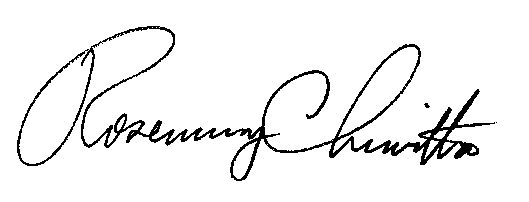 							BY THE COMMISSION,							Rosemary Chiavetta							Secretary(SEAL)ORDER ENTERED: August 26, 2015